РЕКОМЕНДОВАННЫЙ ЭСКИЗНЫЙ ПРОЕКТВНЕШНЕГО ВИДА НЕСТАЦИОНАРНОГО ТОРГОВОГО ОБЪЕКТА(КИОСК, КОНСТРУКЦИЯ К-3)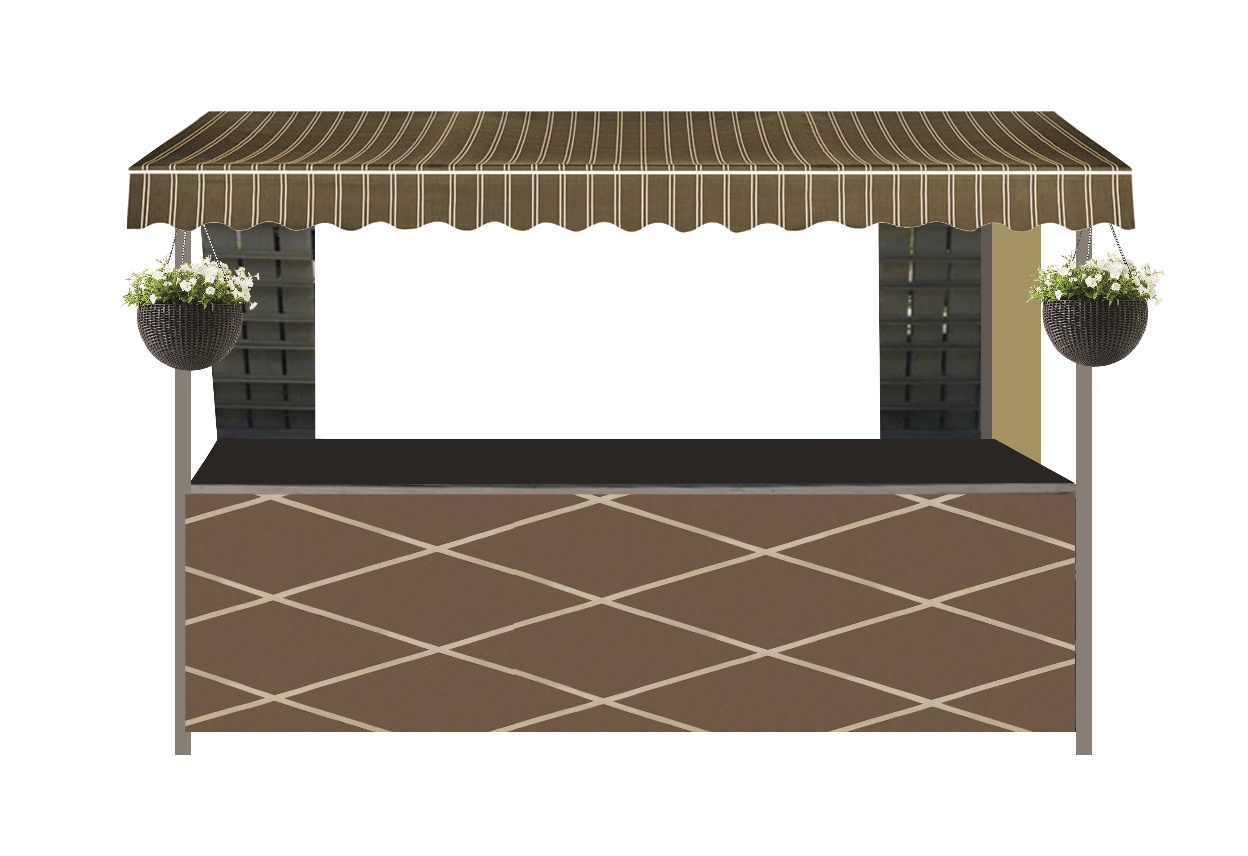 СОГЛАСОВАНОНачальник управления архитектуры и градостроительства администрациимуниципального образования город-курорт Геленджик                                                                                        Е.А. СемёноваВнешний вид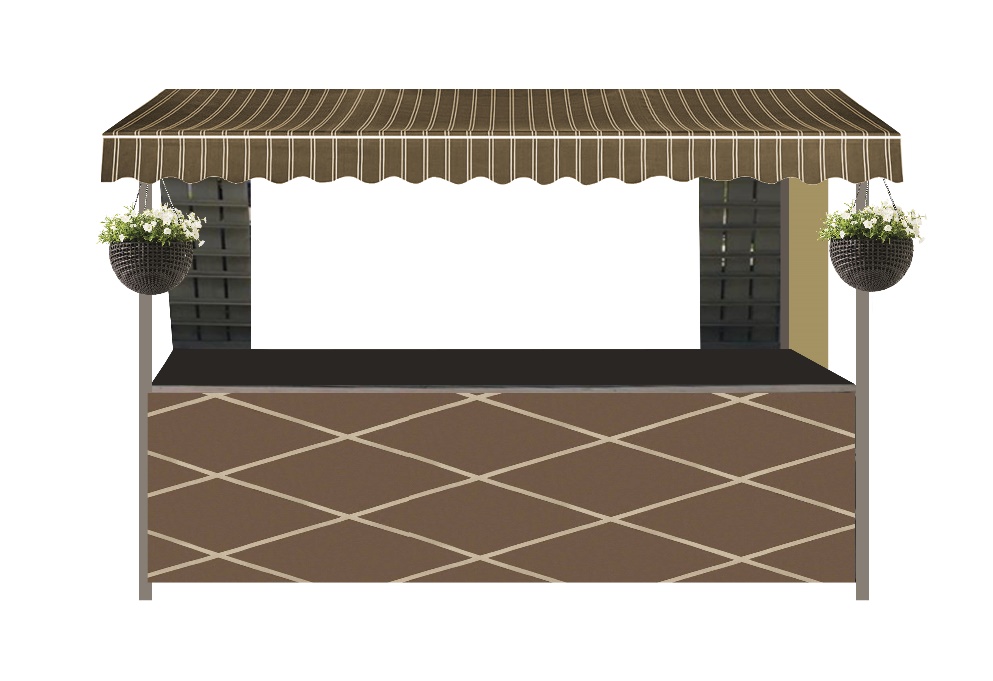 Краткая пояснительная записка:Каркас- металлСтены – доска. Цвет стен наружный RAL 1001.Тент –тканевый RAL 1001, 1015Высота нестационарного торгового объекта – 2,4мИнформационная табличка – прозрачная пленка с белыми буквами не более 210х297 ммВывеска – объемные световые буквы, размер- высота 25 см, колер -  RAL 9010Урна - RAL 1001